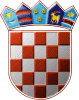 REPUBLIKA HRVATSKAKRAPINSKO – ZAGORSKA ŽUPANIJAGRAD ZLATARGRADSKO VIJEĆEKLASA: 550-01/21-01/05URBROJ: 2140-07-01-23-__Zlatar, ___.2023.	Na temelju članka 289. Zakona o socijalnoj skrbi („Narodne novine“ broj 18/22, 46/22, 119/22) i članka 27. Statuta Grada Zlatara („Službeni glasnik Krapinsko-zagorske županije“ broj 36A/13, 9/18, 9/20, 17A/21), Gradsko vijeće Grada Zlatara na __ sjednici održanoj ______ 2023. godine, donijelo jeIzvješće Programa socijalne skrbi Grada Zlatara za 2022. godinuČlanak  1.Program socijalne skrbi Grada Zlatara za 2022. godinu („Službeni glasnik Krapinsko-zagorske županije“ broj 54A/21, 31/22, 57A/22) izvršen je u 2022. godini kako slijedi:Članak 2.Ovo Izvješće Programa temelji se na Godišnjem izvještaju o izvršenju Proračuna Grada Zlatara za 2022. godinu i objavit će se u "Službenom glasniku Krapinsko-zagorske županije".PREDSJEDNICADanijela FindakPLAN 
(HRK)IZVRŠENJE 
(HRK)INDEKS1.Sufinanciranje škole plivanja51.000,0051.000,00100,00%2.Sufinanciranje produženog boravka 106.800,00106.466,9699,69%3.Sufinanciranje pomoćnika u nastavi 23.118,0023.117,02100,00%4.Pomoć socijalno ugroženim učenicima za školsku kuhinju 1.800,001.632,0090,67%5.Stipendije i školarine 216.700,00216.700,00100,00%6.Sufinanciranje prijevoza učenicima 240.000,00219.551,4091,48%7.Naknade građanima i kućanstvima u novcu za novorođenu djecu 187.000,00187.000,00100,00%8.Naknade građanima i kućanstvima u novcu  82.000,00134.693,26164,26%9.Naknade građanima i kućanstvima u novcu -  prijevoz pokojnika 5.000,001.850,0037,00%10.Sufinanciranje nabave radnih bilježnica za učenike osnovnih škola 94.500,0094.602,13100,11%11.Hrvatski Crveni križ – Gradsko društvo Zlatar  94.000,0093.616,6899,59%12.Naknada za štete uzrokovanih elementarnim nepogodama 10.000,000,000,00%13.Pomoć roditeljima  - nabava radnih bilježnica95.000,0094.602,1799,58%14.Humanitarna akcija – Velikim srcem za topli dom
 - nabava materijala za gradnju kuće216.700,00156.107,7972,04%UKUPNOUKUPNO1.423.618,001.380.939,4197,00%